Université Mohammed Boudiaf de M’sila                                Année universitaire 2021/2022Faculté de technologie    1ère année ST                                   Matière : CHIMIE 1Exercice 1. Un électron de vitesse v0 = 107 m/s pénètre entre deux plaques d’un condensateur de longueur l = 50 cm, distantes de d = 20 cm. Le champ électrique est perpendiculaire au déplacement des électrons. Trouver l’équation cartésienne de la trajectoire de l’électron tant qu’il est soumis à l’action du champ électrique. On choisira un repère orthonormé xoy d’axe horizontal confondu avec la plaque inférieure du condensateur, l’entrée O étant à l’entrée du condensateur. La différence de potentiel entre les plaques étant de 100 V, calculer en centimètres la déviation de l’électron à la sortie du condensateur.L’électron animé de la vitesse v0 est soumis à un champ magnétique de 10-2 Tesla. DéterminerLa valeur de la force magnétique.Le rayon de l’arc de cercle décrit par l’électron Données : me = 9,1 x 10-31 kg, e = 1,6 x 10-19 C, g = 9,81 m/s2Exercice 2.  Dans l’expérience de Millikan, une gouttelette d’huile de masse m et de rayon r, se trouve entre les plaques d’un condensateur. La goutte tombe en chute libre d’une distance de 4 mm au bout de 12,8 secondes.Calculer le rayon et la masse de la gouttelette (on négligera la poussée d’Archimède)La gouttelette se charge quand on applique un champ électrique E= 1,8 107 V.m-1 , elle remonte avec une vitesse de 4mm au bout de 16 secondes.Calculer la charge totale q, en déduire le nombre de charge ?.     ρ =1,26g.cm-3, η=1,80 10-4 (MKSA),  g =9,81m s-2, e =1,6 10-19 CExercice 3. On utilise un spectrographe de masse de type Bainbridge pour séparer deux types d’ions et   porteurs d’une charge élémentaire positive ; l’un est l’isotope  du carbone. La vitesse des ions, à la sortie du filtre de vitesse, est v = 600 km/s.Représenter les orientations des vecteurs   ,  , , , et   dans le filtre de vitesse.Sachant que le filtre de vitesse est composé de deux plaques d’un condensateur distant  de          d = 10 cm, auquel on applique une différence de potentiel de 20 kV; déduire :La valeur du champ électrique E crée.La valeur du champ magnétique B appliqué.La séparation est ensuite produite par un champ magnétique d’intensité 0,3 Tesla, perpendiculaire à la trajectoire de l’ion. Etablir la distance (d) séparant les points d’impact en fonction de NA, e, B’, v, et des masses isotopiques M1 et M2 sachant que l’ion inconnu décrit une trajectoire de rayon plus grand que celui du  .Déterminer la masse atomique de l’ion inconnu.Données : d = 4,15 cm, NA = 6,02. 1023 mol.-1, e = 1,6. 10⁻19 C.Exercice 4    Un faisceau d’ions +  et +   est soumis à l’action de deux champs électrique et magnétique dans le spectrométre de Bainbridge, tel que E/B=5.105 m/s. ces ions sont soumis à la sortie du filtre de vitesse à l’action d’un champ magnétique B0=0.2 T1-Calculer la distance « d » entre les points d’impact des deux ions sur la plaque photographique.              2-Calculer la masse d’une mole de lithium naturel, sachant que sa composition isotopique est : +  (7.4%) ;  +    (92.6%), et les masses atomiques sont 6.015126 uma et 7.016005 uma.On donne : e= 1.6.10-19C.Exercice 5.    A l’aide du spectrographe de masse de Bainbridge, on sépare deux sources d’ions, porteurs d’une charge élémentaire positive : l’un est l’isotope  . Leur vitesse est v = 400 Km/s à l’entrée du champ d’induction magnétique B = 0,2 tesla. Calculer la masse atomique de l’ion inconnu, sachant qu’il est le plus lourd et que la distance séparant les points d’impact sur la plaque photographique est d = 4,15 cm. 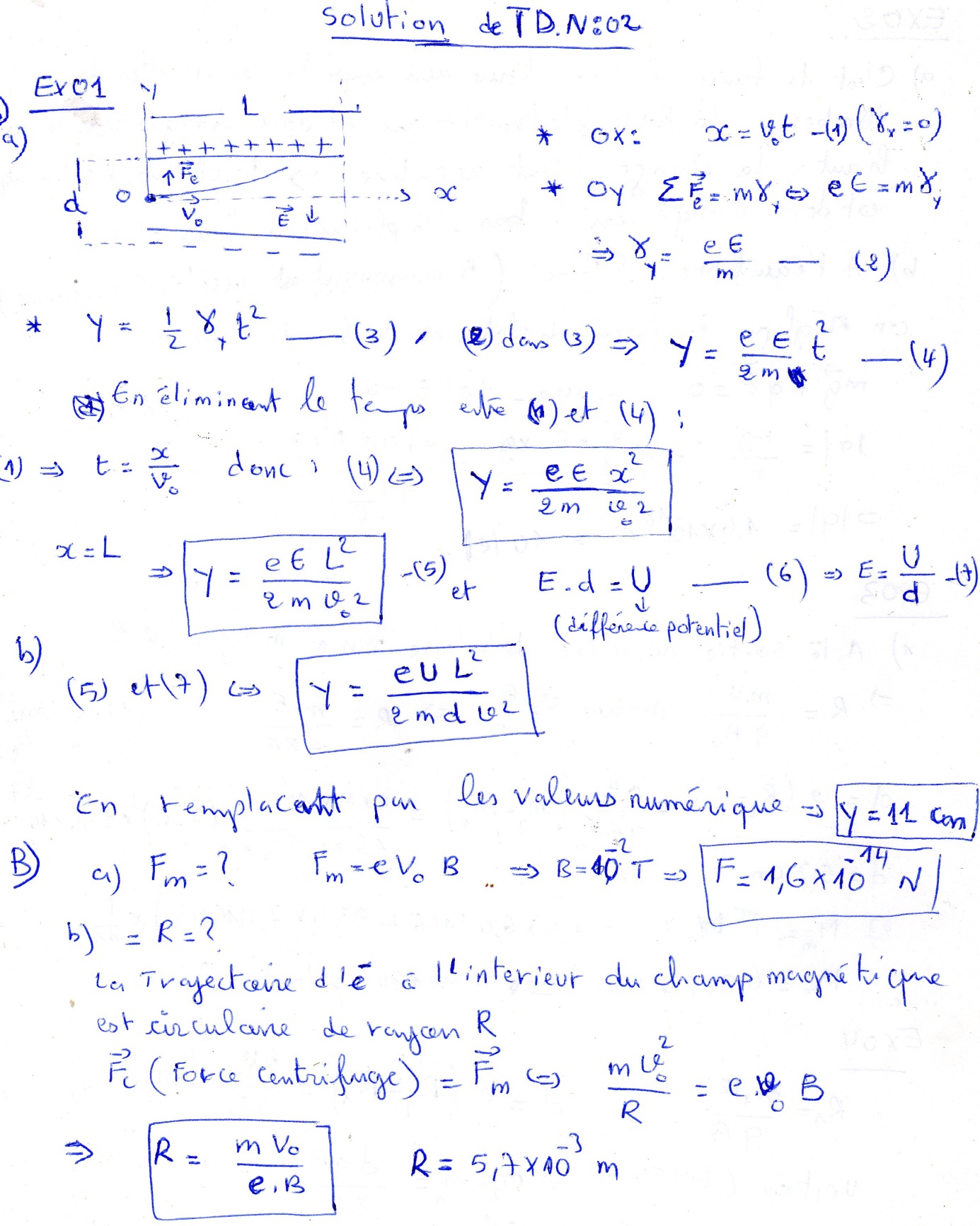 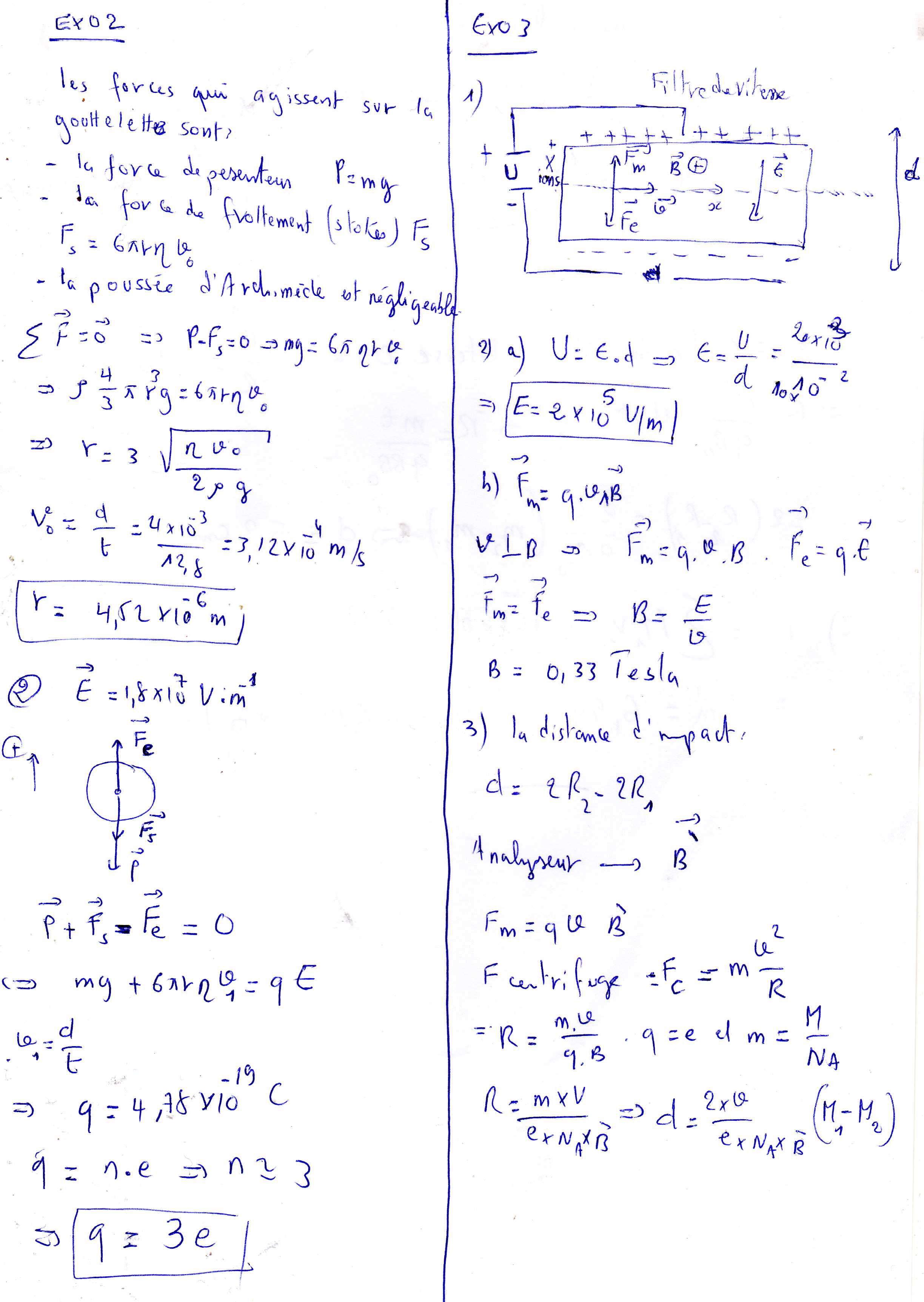 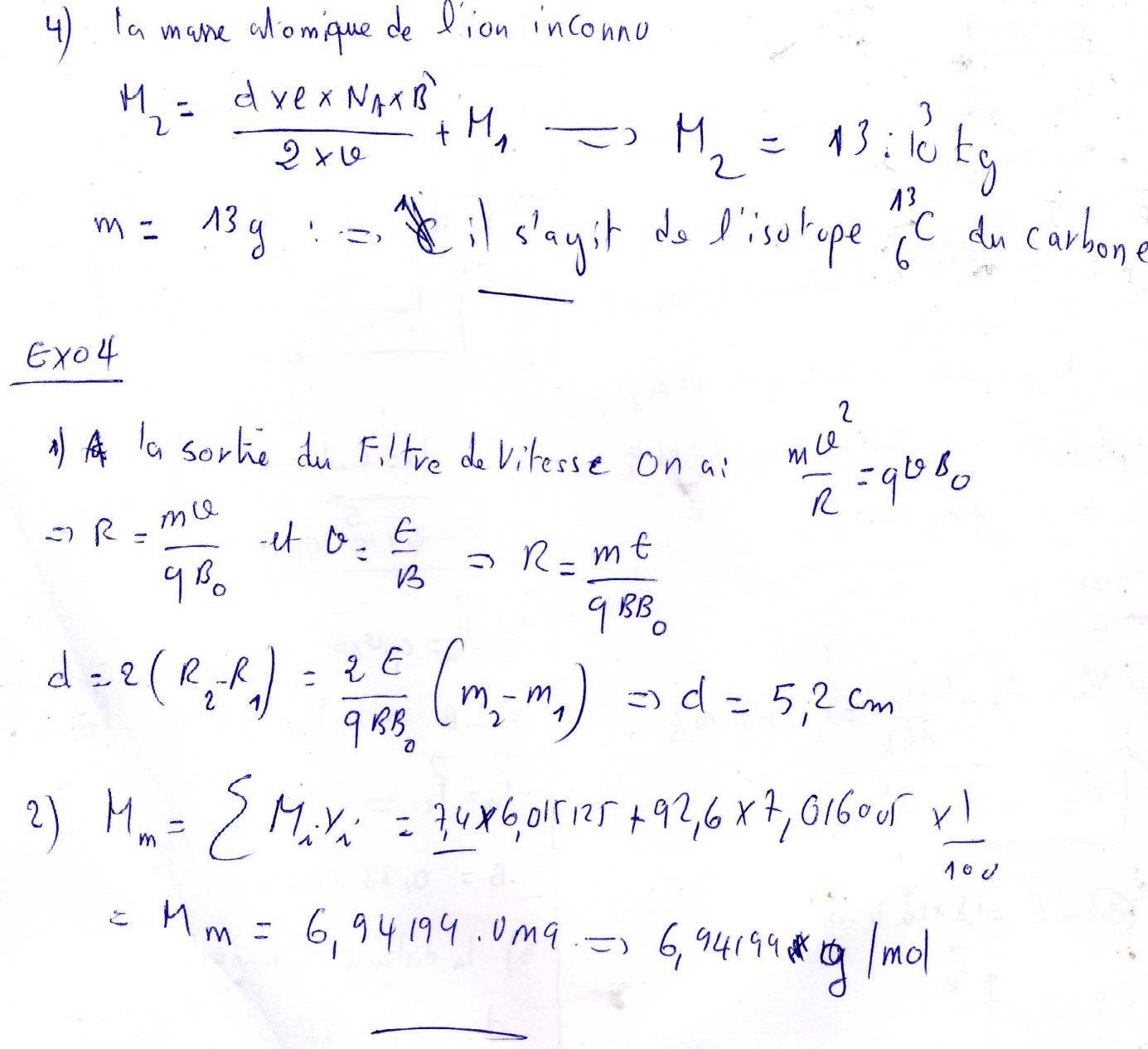 